AZƏRBAYCAN RESPUBLİKASI SƏHİYYƏ NAZİRLİYİ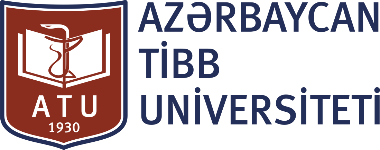 TƏSDİQ EDİRƏM                                                               RAZILAŞDIRILIB _________________________                                        ____________________________Tədris və müalicə işləri üzrə                                             Tədris vəTəhsil departamentininprorektor, prof. Sabir Əliyev                                              müdiri, dos. Kamandar Yaqubov TİBBİ MİKROBİOLOGİYA VƏ İMMUNOLOGİYA KAFEDRASI"050902 – İCTİMAİ SƏHİYYƏ" ixtisasının TİBBİ MİKROBİOLOGİYA və İMMUNOLOGİYA fənni üzrəSİLLABUSBAKI – 2023	Sillabusun mündəricatı:Fənnə dair qısa məlumat;“Tibbi mikrobiologiya və immunologiya” fənninin tədrisinin ixtisas üzrə məqsədi və hədəfləri;“Tibbi mikrobiologiya və immunologiya” fənninin tədrisinin nəticəsində formalaşan kompetensiyalar;“Tibbi mikrobiologiya və imunologiya” fənninin tədrisi üzrə olan mövzular (mövzu-təqvim planı);Fənnin tədrisində istifadə ediləcək interaktiv tədris metodları;Fənn üzrə ölçmə - qiymətləndirmə metodu;Tələbələrin semestr ərzində fənn üzrə iş yüküMetodiki təminat.“Tibbi mikrobiologiya və immunologiya” fənninin təlim nəticələri ilə Proqramın Təlim Nəticələri ilə əlaqəliliyi;Fənnin tədrisinin Proqramın Təlim Nəticələri ilə əlaqə səviyyəsiFƏNNİN TƏDRİS PLANIİMZALAYANLAR:Kafedra müdiri                                                  prof. Həqiqət QədirovaTədris hissə müdiri                                          dos. Həyat ƏliyevaFənni tədris edən müəllimlər:   b.e.d., professor Ağayeva E.M.t.ü.f.d., dosent  Nərimanov V.Ə.t.ü.f.d.,  dosent Zeynalova S.Q.b.ü.f.d., dosent  Qurbanova S.F.b.ü.f.d., baş müəllim Talıbova C.X.t.ü.f.d., baş müəllim Mansurova H.T.assisten Qasımova M.Ç.Əmək bazarının nümayəndəsi:Fənnin tədrisinin Proqramın Təlim Nəticələri ilə əlaqə səviyyəsi*1.Ən aşağı, 2.Aşağı, 3.Orta, 4.Yüksək, 5.Çox yüksəkFənnin koduFənnin adıDərsin növüTədris olunduğuTədris olunduğuAKTSFənnin koduFənnin adıDərsin növüKursSemestrAKTSTİP335Tibbi mikrobiologiya və immunologiyaMəcburi2IV6Tədris diliAzərbaycan, rusFənni tədris edən müəllimlərb.e.d., professor Ağayeva E.M.t.ü.f.d., dosent  Nərimanov V.Ə.t.ü.f.d.,  dosent Zeynalova S.Q.b.ü.f.d., dosent  Qurbanova S.F.b.ü.f.d., baş müəllim Talıbova C.X.t.ü.f.d., baş müəllim Mansurova H.T.assisten Qasımova M.Ç.Fənnin ardıcıllıq şərtləriÖncə tədrisi zəruri olan fənlər(Prerekvizit)Ümumi genetika ilə biologiyaHistologiya, embriologiya və sitologiyaNormal anatomiyaNormal və patoloji fiziologiyaBioloji kimya Özündən sonra tədrisini saxladığı fənlərYoluxucu xəstəliklərDəri – zöhrəvi xəstəlikləriFənnin məqsədiTələbələrə tibbi əhəmiyyətli mikroorqanizmlərin (bakteriya, virus, göbələk, ibtidailər və s) morfo - bioloji xüsusiyytlərini, onların insan orqanizminə təsirini, orqanizmin onlara qarşı verdiyi immun cavab reaksiyalarını, tibbi əhəmiyyətli bakteriya və virusların törətdikləri xəstəliklər və bu xəstəliklərin diaqnostikasında istifadə olunan mikrobioloji müayinə üsullarını, infeksion xəstəliklərin müalicəsində istifadə edilən kimyəvi terapevtik preparatlar və antibiotiklərin təsirini, həmçinin spesifik müalicə və profilaktika prinsiplərinin öyrənilməsi. Tələbələrə təlimatlara və müayinə metodlarına uyğun olaraq materialın götürülməsi, kultura əldə etmək və mikroskopik müayinə aparmaq bacarıqlarının qazandırılmasıdırTələbələrə tibbi əhəmiyyətli mikroorqanizmlərin (bakteriya, virus, göbələk, ibtidailər və s) morfo - bioloji xüsusiyytlərini, onların insan orqanizminə təsirini, orqanizmin onlara qarşı verdiyi immun cavab reaksiyalarını, tibbi əhəmiyyətli bakteriya və virusların törətdikləri xəstəliklər və bu xəstəliklərin diaqnostikasında istifadə olunan mikrobioloji müayinə üsullarını, infeksion xəstəliklərin müalicəsində istifadə edilən kimyəvi terapevtik preparatlar və antibiotiklərin təsirini, həmçinin spesifik müalicə və profilaktika prinsiplərinin öyrənilməsi. Tələbələrə təlimatlara və müayinə metodlarına uyğun olaraq materialın götürülməsi, kultura əldə etmək və mikroskopik müayinə aparmaq bacarıqlarının qazandırılmasıdırFənnin məzmunuİnsanda xəstəlik törədən  mikroorqanizmlərin ümumi morfo-bioloji xüsusiyyətləri, fizilogiyası, ekologiyası, genetikası, müxtəlif amillərin mikroorqanizmlərə təsiri,  infeksiya və immunitet haqqında anlayış, orqanizmin immun cavab formaları, immunpatologiya, immundiagnostika və immunprofilaktika; tibbi əhəmiyyətli bakteriya və virusların törətdiyi xəstəliklər və bu zaman mikrobioloji nümunə götürmə, mikrobioloji müayinə üsulları, o cümlədən mikroskopik müayinə, təmiz kulturanın alınması, seroloji və molekulyar-genetik diaqnostika,  spesifik müalicə və profilaktika.Fənnin təlim  nəticəsiBİLİKMikroorqanizmlərin təsnifatını və morfo - bioloji xüsusiyyətlərini bilir.Mikroorqanizmlərin fiziologiyasına əsasən kultivasiya üsulunu  seçir.Sterilizasiya və dezinfeksiya üsullarını sadalayır.Mikroorqanizmlərin törətdiyi xəstəliklərin müalicəsində istifadə edilən kimyəvi terapevtik preparatların və antibiotiklərin təsir mexanizmlərini izah edir.Mikrobların genetik dəyişkənliyini izah edir.İnfeksion prosesin əmələ gəlmə şərtlərini, infeksion xəstəliklərin növlərini sadalayır.Tibbi əhəmiyyətə malik bakteriya və virusların törətdikləri xəstəlikləri, bu xəstəliklərin törədicilərinin patogenlik amillərini sadalayır və təsir mexanizmini izah edir.Orqanizmin immunitet növlərini (spesifik və qeyri-spesifik); antigenlərin və anticismlərin növlərini; immun cavab formalarını bilir.İmmunbioloji preparatların əsas qruplarını (vaksinlər, zərdablar, immunqlobulinlər, immunmodulyatorlar, bakteriofaqlar və s.), onların istifadə prinsiplərini sadalayır.BACARIQMikrobioloji müayinə üçün patoloji (kliniki) material götürür.Klinik materialları mikrobioloji müayinə üçün hazırlayır.Mikroskopik müayinə edir.Klinik materiallardan təmiz kultura əldə edir və identifikasiya aparır.Bakteriyaların antibiotiklərə həssaslığını təyin edir.Alət və avadanlıqların sterilizasiya və dezinfeksiyanın əsas üsullarından istifadə edir.Təxmini aqqlutinasiya  və həlqə presipitasiya reaksiyalarını qoyur.İFA-nın və ZPR- in nəticələrini interpretasiya edir.DAVRANIŞMüayinə materialı götürərkən etik qaydalara riayət edir.Mikrobioloji laboratoriyada işləyərkən təhlükəsizlik qaydalarına rəayət edir.Mövzu təqvim planıMövzu təqvim planıMövzularMövzularHəftəNəzəri təlimTəcrübi (tətbiqi) təlim1Tibbi mikrobiologiya və immunologiya, onun məqsəd və vəzifələri, Mikroorqanizmlərin təsnifatı.  Bakteriya, spiroxet, rikketsiya, xlamidiya, mikoplazma və aktinomisetlərin təsnifatı, morfologiyası və ultrastrukturu – 2s1.Tibbi mikrobiologiya və immunologiyaya giriş, fənnin əhəmiyyəti. Mikrobioloji laboratoriyanın quruluşu, orada iş rejimi. Mikrobioloji müayinə üsulları. Mikroskopik üsul. Mikroskoplar. İmmersion obyektivlə işləmə qaydası. Bakteriyaların təsnifatı, morfologiyası və ultrastrukturu. Patoloji materiallardan və mikrob kulturasından yaxmaların hazırlanması. Anilin boyaları. Sadə üsulla boyama-2 s2.Bakteriya hüceyrəsinin ultrastrukturu. Qram və Neysser üsulları ilə boyama. Turşuya davamlı bakteriyalar və onların Sil-Nilsen üsulu ilə boyadılması. Sporlar və onların rənglənməsi (Ojesko üsulu). Kapsula, onun Gins üsulu ilə aşkar edilməsi. Flaqellalar. Mikrob hərəkətinin öyrənilməsi (“əzilən”, “asılan” damla üsulları və vital boyama) – 2s2Göbələklərin, ibtidailərin və virusların təsnifatı, morfologiyası və ultrastrukturu. Prionlar – 2s3.Spiroxetlərin, rikketsiyaların, xlamidiyaların, mikoplazmaların və aktinomisetlərin təsnifatı, morfologiyası və ultrastrukturu. Gimza üsulu – 2s.4.Göbələklərin, ibtidailərin və virusların təsnifatı, morfologiyası və ultrastrukturu – 2s3Mikroorqanizmlərin fiziologiyası. Metabolizm, qidalanma, tənəffüs və çoxalma. Mkroorqanizmlərin kultivasiya prinsipləri. Mikroorqanizmlərin ekologiyası. Biosferin mikroflorası. İnsan orqanizminin normal mikroflorası. Fiziki, kimyəvi və bioloji amillərin mikroorqanizmlərə təsiri. Faqlar – 2s5.Mikroorqanizmlərin fiziologiyası. Metabolizm. Mikroorqanizmlərin qidalanması. Qidalı mühitlər. Fiziki və kimyəvi amillərin mikroorqanizmlərə təsiri. Sterilizasiya və dezinfeksiya. Mikroorqanizmlərin tənəffüsü və çoxalması. –2s 6.Bakteriyaların (aerob, anaerob və s) kultivasiyası. Bakterioloji üsul, bakteriyaların təmiz kulturasının alınması (I, II və III gün). Müasir identifikasiya üsulları – 2s4Mikroorqanizmlərin genetikası, genetik dəyişkənliyin növləri. Biotexnologiya və gen mühəndisliyi. Kimyəvi terapiyanın əsasları. Kimyəvi terapevtik preparatlar. Antibiotiklər– 2s7.Virus, rikketsiya və xlamidiyaların kultivasiyası. Virusların indikasiya və identifikasiya üsulları. Bakteriofaqlar, alınması, titrlənməsi, tətbiqi– 2s8.Kimyəvi terapevtik preparatlar. Antibiotiklər, alınması və təsnifatı. Bakteriyaların antibiotiklərə qarşı həssaslığının təyini-2s.5İnfeksiya haqqında təlim. Tibb xidmətləri ilə əlaqəli infeksiyalar. İmmunitet, onun növləri. Anadangəlmə (qeyri-spesifik) immunitet, onun xüsusiyyətləri və amilləri – 2s9.Mikroorqanizmlərin ekologiyası. Xarici mühit amillərinin (torpaq, su, hava) mikroflorası. İnsan orqanizminin mikroflorası. Mikroorqanizmlərin genetikası – 2s10.İnfeksiya. Laborator heyvanların yoluxdurulması, təşrihi və müayinəsi. Patogenlik və virulentliyin  təyini. İmmunitet, onun növləri: anadangəlmə (qeyri spesifik) və qazanılmış (spesifik). Qeyri-spesifik immunitetin amilləri (hüceyrə və humoral). Faqositoz. Leykositlərin faqositar aktivliyinin təyini– 2s6Qazanılmış  (spesifik) immunitet, növləri. Antigenlər, onların növləri. Mikroorqanizmlərin antigenləri. İnsan orqanizminin antigenləri. İnsanın immun sistemi, orqan və toxumaları, immunkompetent hüceyrələr – 2s11.Spesifik (qazanılmış) immunitet. Orqanizmin immun sistemi. İmmunkompetent hüceyrələr. Antigenlər. İnsan orqanizminin antigenləri. Mikroorqanizmlərin antigen quruluşu. İmmun cavab reaksiyalarının növləri. Anticisimlər. Seroloji reaksiyalar, onların diaqnostik əhəmiyyəti - 2s12.Aqqlütinasiya reaksiyası və onun variantları (təxmini və geniş). Hemaqqlütinasiya reaksiyaları  (HAR). Hemaqqlütinasiyanın ləngimə reaksiyası (HALP). Passiv hemaqqlütinasiya reaksiyaları (PHAR). Kumbs reaksiyası, immobilizasiya reaksiyası. Presipitasiya reaksiyası (PR)  və onun variantları (həlqə presipitasiyası, geldə immun diffuziya, immunelektroforez). Toksinin neytrallaşma reaksiyası (TNR). Radial  immundiffuziya reaksiyası (RİR) - 2 s7İmmun cavab, onun növləri (hüceyrəvi və humoral) və mexanizmləri. İmmunkompetent hüceyrələrin immun cavabda kooperasiyası. İmmun cavab reaksiyaları: anticism əmələ gəlmə, immun faqositoz, immunoloji yaddaş, immunoloji tolerantlıq, anticismdən aslı və aslı olmayan sitotoksiklik. İmmunglobulinlər, onların sinifləri və funksiyaları – 2s.13.Komplementin birləşmə reaksiyası. Radial hemoliz reaksiyası. İmmunflüoressensiya reaksiyası (İFR), immunferment analizi (İFA), Radioimmun metod (RİM). İmmunblotinq (İB). Genetik metodların mikrobioloji diaqnostikada tətbiqi. Zəncirvari polimeraza reaksiyası (ZPR). Molekulyar hibridləşmə üsulu. Sekvenləşdirmə - 2 s14.İmmunpatologiya. Yüksək həssaslıq reaksiyaları. Dəri-allergik reaksiyaları, onların mikrobioloji diaqnostikada tətbiqi. İmmunprofilaktika və immunterapiyanın prinsipləri. Vaksinlər və immun  zərdablar - 2 s8İmmunpatologiya. İmmunçatışmazlıq. Yüksək həssaslıq reaksiyaları və onların növləri. Autoimmun xəstəliklər. İmmundiaqnostika. İmmunprofilaktika və immunterapiya - 2 s.15.Yekun məşğələ - 2s16.Xüsusi mikrobiologiyaya giriş. Mikrobioloji diaqnostikanın əsas prinsipləri, məqsəd və vəzifələri. Stafilokokların, streptokokların və enterokokların törətdiyi xəstəliklərin mikrobioloji diaqnostikası - 2s.9Xüsusi mikrobiologiyaya giriş. İrinli-iltihabi infeksiyaların törədiciləri. Patogen və şərti-patogen koklar (Staphylococcus, Streptococcus, Enterococcus və Neisseria cinsləri) və çöplər (Pseudomonas, Acinetobacter, Proteus və Klebsiella cinsləri) – 2s.17.Patogen neysseriyaların və şərti patogen bakteriyaların (Klebsiella, Proteus, Pseudomonas, Acinetobacter cinsləri) - törətdiyi xəstəliklərin mikrobioloji diaqnostikası – 2s. 18.Mədə-bağırsaq infeksiyalarının (Escherichia, Shigella, Salmonella, Vibrio, Campilobacter, Helicobacter cinsləri) mikrobioloji diaqnostikası – 2s.10Mədə-bağırsaq infeksiyalarının törədiciləri (Escherichia, Shigella, Salmonella, Vibrio, Campilobacter, Helicobacter cinsləri). Patogen anaeroblar. Zoonoz infeksiyaların törədiciləri (Bruсella, Bacillus, Listeria, Iersinia cinsləri) – 2s.19.Brüsellyozun, qara yaranın, listeriozun və taunun mikrobioloji diaqnostikası – 2s20.Anaerob infeksiyaların (botulizm, tetanus, qazlı qanqrena, psevdomembranoz kolit və bakterioidlərin törətdiyi xəstəliklər) mikrobioloji diaqnostikası - 2s.11Corynebacterium, Bordetella, Haemophilus, Gardnerella, Legionella, Mycobacterium, Actinomyces və Nocardia cinslərinə aid olan patogen bakteriyalar - 2s.21.Haemophilus, Gardnerella, Legionella, Corynebacterium, Bordetella, Mycobactérium, Actinomyces cinsli bakteriyaların törətdiyi xəstəliklərin mikrobioloji diaqnostikası - 2s22.Patogen spiroxetlər və rikketsiyaların törətdiyi xəstəliklərin mikrobioloji diaqnostikası – 2s.12Patogen spiroxetlər, rikketsiyalar, xlamidiyalar və mikoplazmalar – 2s.23.Xlamidiya və mikoplazmaların törətdiyi xəstəliklərin mikrobioloji diaqnostikası - 2s. 24.Xüsusi virusologiyaya giriş. Virus infeksiyalarının diaqnostika üsulları. Virusların indikasiya və identifikasiya üsulları. Respirator virus infeksiyalarının (Orthomyxoviridae, Paramyxoviridae, Coronaviridae, Adenoviridae fəsilələri və Rhinovirus cinsi ) mikrobioloji diaqnostikası – 2s13Xüsusi virusologiyaya giriş. Kəskin respirator virus infeksiyalarının (Orthomyxoviridae, Paramyxoviridae, Adenoviridae, Coronaviridae fəsilələri, Rhinovirus cinsi) və çiçəyin (Poxviridae fəsiləsi) törədiciləri – 2s.25.Herpesvirus infeksiyalarının mikrobioloji diaqnostikası – 2s26. Enterovirus (poliomielit, Koksaki, ECHO) və rotavirus infeksiyalarının mikrobioloji diaqnostikası -2s14Herpesviridae, Picornaviridae, Rhabdoviridae fəsilələri və arboviruslar qrupu (Togaviridae, Flaviviridae, Bunyaviridae, Filoviridae fəsilələri) - 2s.27.Toqaviridae, Flaviviridae, Bunyaviridae, Filoviridae və Rhabdoviridae fəsilələrinə aid olan virusların törətdiyi infeksiyaların mikrobioloji diaqnostikası– 2s28.Virus hepatitlərinin mikrobioloji diaqnostikası– 2s15Hepatit virusları. Ləng virus infeksiyalarının törədiciləri. İnsanın immun çatışmazlığı virusu. Onkogen viruslar. Prion infeksiyaları - 2s29.Qazanılmış immun çatışmazlığı sindromunun mikrobioloji diaqnostikası. Onkogen viruslar və ləng tipli virus infeksiyaları. Prion infeksiyaları -2s30.Tibbi xidmətlə əlaqəli infeksiyalar. İnfeksion nəzarət – 2sTövsiyyə olunan ədəbiyyatZ.Ö.Qarayev, A.İ.Qurbanov “Tibbi mikrobiologiya və immunologiya” Bakı, “Təbib” nəşriyyatı - 2015, 860 səh.E.M. Ağayeva, A.İ Qurbanov, V.Ə.Nərimanov “Mikrobiologiya və İmmunologiya (müalicə profilaktika və stomatologiya fakültəsinin tələbələri üçün)”/ “MSV - NƏŞR”, Bakı, 2020, 272 səh.А.А.Воробьев «Медицинская микробиология, вирусология и иммунология», 2015 В.В.Зверев, А.С.Быков «Mедицинская микробиология, вирусология и иммунология» 2016, Москва Л.Б.Борисов «Медицинская микробиология, вирусология и иммунология», 2016А.И.Коротяев, С.А.Бабичев «Медицинская микробиология, иммунология и вирусология», 2012С.А.Быков, А.А.Воробьев, В.В.Зверев «Атлас по медицинской микробиологии, вирусологии и иммунологии», 2008S.Q.Zeynalova, Ağayeva N.A., Bayramov A.Q., Əhmədov İ.B. “Tibbi mikrobiologiya və immunologiya”, Bakı, 2019, Təbib nəşriyyatı, 315 səh.Z.Qarayev, R.B.Bayramlı “Tibbi mikrobiologiya, immunologiya və klinik mikrobiologiya”,  Baki, “Təbib”nəşriyyatı - 2018, 756 səhВоробьёв А.А. «Практикум лабораторных работ с иллюстрированными заданиями по микробиологии, иммунологии и вирусологии», 2008Сбойчаков В.Б. и др.; Под ред. В.Б. Сбойчакова, М.М. Карапаца «Микробиология, вирусология и иммунология. Руководство к лабораторным занятиям», 2015Пяткин К.Д. «Медицинская микробиология: Практикум», 1993Л.Б.Борисов «Руководство к лабораторным занятиям по микробиологии», 1984Fənnin tədrisində istifadə ediləcək  interaktiv tədris metodlarımühazirəpraktiki məşğələlərsərbəst işqrup müzakirəsi;video mühazirələr və məşğələlər, distant təhsil;problem əsaslı öyrənmə, simulyasiyalar.Ölçmə - qiymətləndirməQiymətləndirmə üsullarıQiymət (bal)İmtahan (final)50Cari qiymətləndirmə (aralıq)30Davamiyyətə görə qiymətləndirmə10Sərbəst iş (Tələbələrin qrup layihəsi)10CƏMİ100Fənn üzrə semestr ərzində (imtahana qədər və imtahanda) tələbənin topladığı balın yekun miqdarına görə onun fənn üzrə biliyinin qiymətləndirilməsi51 baldan aşağıolduqda“qeyri-kafi”F51-60 bal“qənaətbəxş”E61-70 bal“kafi”D71-80 bal“yaxşı”C81-90 bal“çox yaxşı”B91-100 bal“əla”ASemestr üzrə İş yükü Fəaliyyət Sayı Müddət (saat)Cəmi iş yükü (saat)Cari qiymətləndirmə (kollokvium)122Semestr imtahanı111Mühazirə dərsləri15230Laboratoriya (praktik) dərsləri30260Sərbəst hazırlıq 86Cəmi iş yükü176“Tibbi mikrobiologiya və immunologiya” fənninin təlim nəticələrinin İxtisas Proqramın Təlim Nəticələri ilə  əlaqəliliyi      Fənnin Təlim Nəticələri (FTN)      Fənnin Təlim Nəticələri (FTN)12345678910Mikroorqanizmlərin təsnifatını və morfo - bioloji xüsusiyyətlərini bilir. XMikroorqanizmlərin  fiziologiyasına əsasən kultivasiya üsulunu  seçir.XSterilizasiya və dezinfeksiya üsullarını sadalayır.XXMikroorqanizmlərin törətdiyi xəstəliklərin müalicəsində istifadə edilən kimyəvi terapevtik preparatların və antibiotiklərin təsir mexanizmlərini izah edir. XMikrobların genetik dəyişkənliyini izah edir.Xİnfeksion prosesin əmələ gəlmə şərtlərini, infeksion xəstəliklərin növlərini sadalayır.XXTibbi əhəmiyyətli bakteriya və virusların törətdiyi xəstəliklər, bu xəstəliklərin törədicilərinin patogenlik amillərini sadalayır və  təsir mexanizmini izah edir.XOrqanizmin immunitet  növlərini (spesifik və qeyri-spesifik); antigenlərin və anticismlərin növlərini; immun cavab formalarını bilir.Xİmmunbioloji preparatların əsas qruplarını (vaksinlər, zərdablar, immunqlobulinlər, immunmodulyatorlar, bakteriofaqlar və s.), onların istifadə prinsiplərini sadalayır.XMikrobioloji müayinə üçün patoloji (kliniki) material götürür.XXKlinik materialları mikrobioloji müayinə üçün hazırlayır.XXMikroskopik müayinə edir.XKlinik materiallardan təmiz kultura əldə edir və identifikasiya aparır.XBakteriyaların antibiotiklərə həssaslığını təyin edir.XAlət və avadanlıqların sterilizasiya və dezinfeksiyanın əsas üsullarından istifadə edir.XTəxmini aqqlutinasiya  və həlqə presipitasiya reaksiyalarını qoyur.XİFA-nınvə ZPR- in nəticələrini interpretasiya edir.XXMüayinə material götürərkən etik qaydalara riayət edir.XMikrobioloji laboratoriyada işləyərkən təhlükəsizlik qaydalarına rəayət edir.XProqramınTəlimNəticəsi (PTN)Töhfəsəviyyəsi*Töhfəsəviyyəsi*Töhfəsəviyyəsi*Töhfəsəviyyəsi*Töhfəsəviyyəsi*ProqramınTəlimNəticəsi (PTN)12345Məzun Azərbaycan dövlətçiliyinin tarixi, hüquqi, siyasi, mədəni, ideoloji əsasları və müasir dünyadakı yeri və roluna dair biliklərə, Azərbaycan xalqının milli-mənəvi, mədəni-tarixi dəyərlərini ictimai həyat və fəaliyyətində tətbiq etmək və Azərbaycan dövlətinin maraqlarını qorumaq qabiliyyətinə malik olurXMəzun Azərbaycan Respublikasının rəsmi dövlət dili olan Azərbaycan dili ilə yanaşı ən azı bir xarici dildə işgüzar və akademik kommunikasiyaya sahib olub, bu imkandan öz peşə fəaliyyətində istifadə etmək, xarici dildə gündəlik fəaliyyəti ilə bağlı ünsiyyət qurmaq, fikrini şifahi və yazılı ifadə etmək, xəstə, xəstə yaxınları, digər tibb işçiləri, cəmiyyət, müvafiq qurumlar, media ilə yazılı və şifahi ünsiyyət qurmaq, ixtisasına aid xarici ədəbiyyatdan istifadə etmək bacarığına malik olurXMəzun peşəsi ilə əlaqəli elmi məlumatları toplamaq üçün sərbəst şəkildə informasiya-kommunikasiya texnologiyalarından istifadə etməyi, elektron formada yazışmalar aparmağı, əldə etidyi məlumatların və mənbələrinin dürüstlüyünü qiymətləndirməyi və elmi məlumatları peşə təcrübəsində tətbiq etməyi bacarırXMəzun peşəsi ilə əlaqəli qanunvericiliyi, tibbi etik qaydaları bilir, sərbəst şəkildə peşə fəaliyyəti ilə məşğul olarkən peşəsi ilə əlaqəli qanunvericiliyə, qaydalara və etik prinsiplərə riayət etməyi bacarırXMəzun fərdi peşəkar inkişafını planlaşdıraraq ömürboyu təhsil prinsiplərini həyata keçirməyi, zəruri hallarda həmkarlarından kömək istəməyi, lazım gəldikdə öz bilik və bacarıqlarını həmkarları ilə bölüşməyi, peşəsi ilə əlaqəli maarifləndirmə işini və tibbin müxtəlif sahələrində çalışan insanlarla komanda işi aparmağı bacarır   XMəzun məlumatları və məlumat mənbələrini təhlil edərək qiymətləndirməyi, elmi-tədqiqat üsullarını istifadə edərək bioetik prinsiplər çərçivəsində müstəqil və ya kollektiv formada araşdırma aparmağı bacarır XMəzun təməl və klinik tibbi biliklərə sahib olur, təməl bilikləri sağlam və xəstəlik vəziyyətlərində, klinik halların araşdırılmasında istifadə etməyi bacarır; anamnez, müayinə, müdaxilə kimi əsas klinik bacarıqlara sahib olur və tətbiq edirXMəzun fərdi və ictimai yönümlü tibb xidməti göstərmək üçün təməl, klinik və sosial elmlərə aid bilik və bacarıqlara sahib olur, xəstələri din, dil, irq, cins, siyasi mənsubiyyət baxımından ayrıseçkilik etmədən, etik prinsiplər kontekstində qiymətləndirərək, ilkin səhiyyə xidmətinə xas olan profilaktik, müalicə və reabilitasiya üzrə həkimlik bacarığını yerinə yetirir və bunların qeydiyyatını aparmağı bacarır, bu zaman insani dəyərləri diqqət mərkəzində tutaraq xəstələrin, işçilərin təhlükəsizliyini, məxfiliyini qorumağı bacarırXMəzun diaqnostikavə müalicə yanaşmalarını xəstə və xəstəliklər baxımından qiymətləndirib şərh edir, rastlaşdığı klinik vəziyyətə uyğun müayinə və müalicə üsullarını seçməyi və seçiminə uyğun həyata keçirməyi bacarırXMəzun mülki müdafiənin tibb xidmətinin təşkili və fəaliyyəti məsələlərini mənimsəyir, daxili əmək intizamı qaydalarını, əməyin mühafizəsi, təhlükəsizlik texnikası və yanğına qarşı mühafizə qayda və normaları haqqında biliklərə sahib olurX